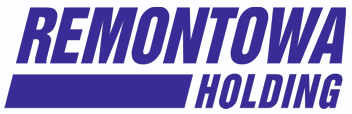 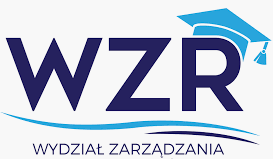 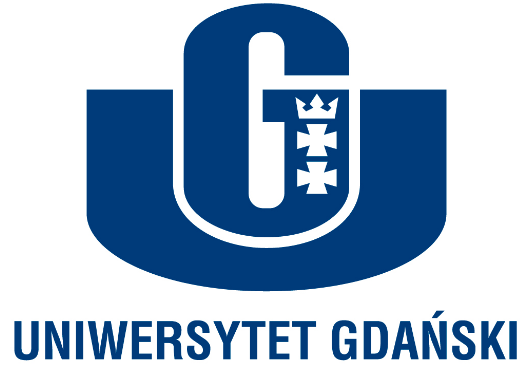 AKADEMIA ZARZĄDZANIA, EKONOMII I FINANSÓW WYDZIAŁU ZARZĄDZANIA UG i GK REMONTOWA HOLDING SAProjekt Współpracy Naukowo-Gospodarczej Wydziału Zarządzania Uniwersytetu Gdańskiego i Grupy Kapitałowej Remontowa Holding SA realizowany przez Katedrę Ekonomiki Przedsiębiorstw WZR UG za pośrednictwem 
Centrum Analiz i Ekspertyz Uniwersytetu GdańskiegoEDYCJA CERTYFIKOWANA /nr 1 - rozpoczęcie: semestr letni w roku akademickim 2019/2020FORMULARZ APLIKACYJNY: Imię i nazwisko (rok studiów, kierunek, specjalność, nr grupy, nr indeksu) 10 Keywords: podaj max 10 słów kluczowych charakteryzujących Ciebie, Twoją osobowość, wartości, zasady (…)Moja specjalność / zainteresowania zawodowe: napisz krótko, z jaką specjalizacją wiążesz swoją przyszłość, co Ciebie zawodowo interesuje – dziś jeszcze jako Studenta WZR, ale niebawem Pracownika; opisz preferowany profil swoich zainteresowań (…)Moje max 5 oczekiwań od przyszłego Pracodawcy to: podaj w formie równoważników zdań krótko, czego oczekujesz od Pracodawcy, do którego będziesz w przyszłości aplikował (…)To, co mogę oferować przyszłemu Pracodawcy, to przede wszystkim: podaj w formie równoważników zdań krótko, co oferujesz swojemu przyszłemu Pracodawcy, jakie są Twoje przewagi, których być może nie mają konkurenci na rynku pracy (…)Moje pasje to: opisz bardzo syntetycznie swoje pasje, niekoniecznie związane z życiem zawodowym; chcemy się przekonać, że jesteś Człowiekiem właśnie posiadającym PASJĘ – z takimi Osobami chcemy pracować (…)Moja motywacja do uczestnictwa w Projekcie: tutaj pozostawiamy Tobie miejsce na napisanie krótkiego listu motywacyjnego, przekonaj nas – dlaczego mamy wybrać właśnie Ciebie do tego Projektu. WYTYCZNE DO SZABLONU APLIKACJI (całość usunąć po zapoznaniu się z poniższymi punktami)Prosimy, aby Twoja aplikacja zmieściła się wyłącznie na tej jednej stronie – z zachowaniem formatowania tekstu, jaki został opracowany (czcionka Tahoma 10).Postaraj się przemyśleć ją na tyle, aby w sposób syntetyczny przekazać nam najważniejsze informacje o sobie – czy uda Ci się napisać aplikację tak, aby wyróżnić się spośród pozostałych Studentów?Po opracowaniu w tym szablonie swojej aplikacji – zapisz ją w formacie PDF (chcemy mieć pewność, że dokument, którego formę Ty akceptujesz – otrzymamy dokładnie w tej samej postaci) – pamiętaj, że poza kwestiami merytorycznymi forma (m.in. jakość, rzetelność, dokładność aplikacji) też ma znaczenie!Aplikację w formacie PDF prześlij na adres mailowy: akademiawzr.remontowa@ug.edu.plOtrzymasz od nas niezwłocznie potwierdzenie wysłania aplikacji.Dajemy Ci czas TYLKO do piątku za tydzień.Pamiętaj, że: 24 stycznia o godz. 24:00 mija termin wysłania do nas Twojej aplikacji.Do końca stycznia będziemy dokładnie analizowali nadesłane aplikacje, aby najpóźniej w II tygodniu lutego ogłosić wyniki. Jak przekonasz nas do zaproszenia Ciebie do Projektu, to będziemy spotykali się (7 razy) 
w semestrze letnim w wybrane piątki (od godz. 8:00 do 9:30) – otrzymasz od nas sporą porcję praktycznej, dedykowanej wiedzy branżowej. Zaprosiliśmy specjalnie dla Uczestników Projektu wielu wybitnych wykładowców, praktyków oraz szkoleniowców. Poznamy się, a w czerwcu wyłonimy zwycięzców konkursu, 
o którym dowiesz się uczestnicząc w Projekcie – 10 z Was otrzyma propozycję pracy na czas próbny, albo płatnego stażu w GK REMONTOWA HOLDING SA. Wszyscy Uczestnicy Projektu otrzymają certyfikaty Akademii Zarządzania, Ekonomii i Finansów Wydziału Zarządzania UG i GK REMONTOWA HOLDING SA. Nic nie tracisz, a możesz zyskać tak wiele (…) – powodzenia i do zobaczenia w pierwszej edycji Projektu!dr hab. Paweł Antonowicz, prof. UG	Dyr. ds. Finansowych Michał MakowskiProdziekan ds. Nauki i St. Niestacjonarnych 	GDAŃSKA STOCZNIA „REMONTOWA” im. J. Piłsudskiego S.A.